ПРОЕКТ Разработчик проекта: Дума города Пятигорска. Адрес: 357500, Ставропольский край, г. Пятигорск,  пл. Ленина, 2, каб.309. Адрес электронной почты: duma@pyatigorsk.org, факс: +7(8793)97-32-24,Контактный телефон: +7(8793) 97-32-25, Срок приема заключений: с 23.11.2020 г. по 26.11.2020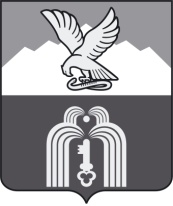 Российская ФедерацияР Е Ш Е Н И ЕДумы города ПятигорскаСтавропольского краяО внесении изменений в решение Думы города Пятигорска «О Молодежной Общественной Палате города Пятигорска»В соответствии с Федеральным законом «Об общих принципах организации местного самоуправления в Российской Федерации», Уставом муниципального образования города-курорта Пятигорска,Дума города ПятигорскаРЕШИЛА:Внести в Приложение к  решению Думы города Пятигорска от 27 декабря 2011 года № 74-12 РД «О Молодежной Общественной Палате города Пятигорска»  изменение, изложив строку «Секретарь комиссии:Адамова Наталья Георгиевна – заведующий отделом муниципальной службы и профилактики коррупционных правонарушений Думы города Пятигорска»  в следующей редакции:«Секретарь комиссии:Журавлев Максим Михайлович – заведующий правовым отделом Думы города Пятигорска».Настоящее решение вступает в силу со дня его официального опубликования.ПредседательДумы города Пятигорска                                                                 Л.В.ПохилькоГлава города Пятигорска                                                              Д.Ю.Ворошилов______________________№____________________ПОЯСНИТЕЛЬНАЯ ЗАПИСКАк проекту решения Думы города Пятигорска«О внесении изменений в решение Думы города Пятигорска «О Молодежной Общественной Палате города Пятигорска»Проект решения Думы города Пятигорска «О внесении изменений в решение Думы города Пятигорска «О Молодежной Общественной Палате города Пятигорска» разработан в связи с произошедшими кадровыми изменениями в аппарате Думы города Пятигорска.Проект решения Думы города Пятигорска «О внесении изменений в решение Думы города Пятигорска «О Молодежной Общественной Палате города Пятигорска» соответствует Конституции Российской Федерации, федеральным законам, нормативным правовым актам Российской Федерации, законам Ставропольского края, нормативным правовым актам Ставропольского края, Уставу муниципального образования города-курорта Пятигорска и может быть рассмотрен на заседании Думы города Пятигорска с принятием соответствующего решения.Председатель Думы города Пятигорска                                                         Л.В.Похилько  